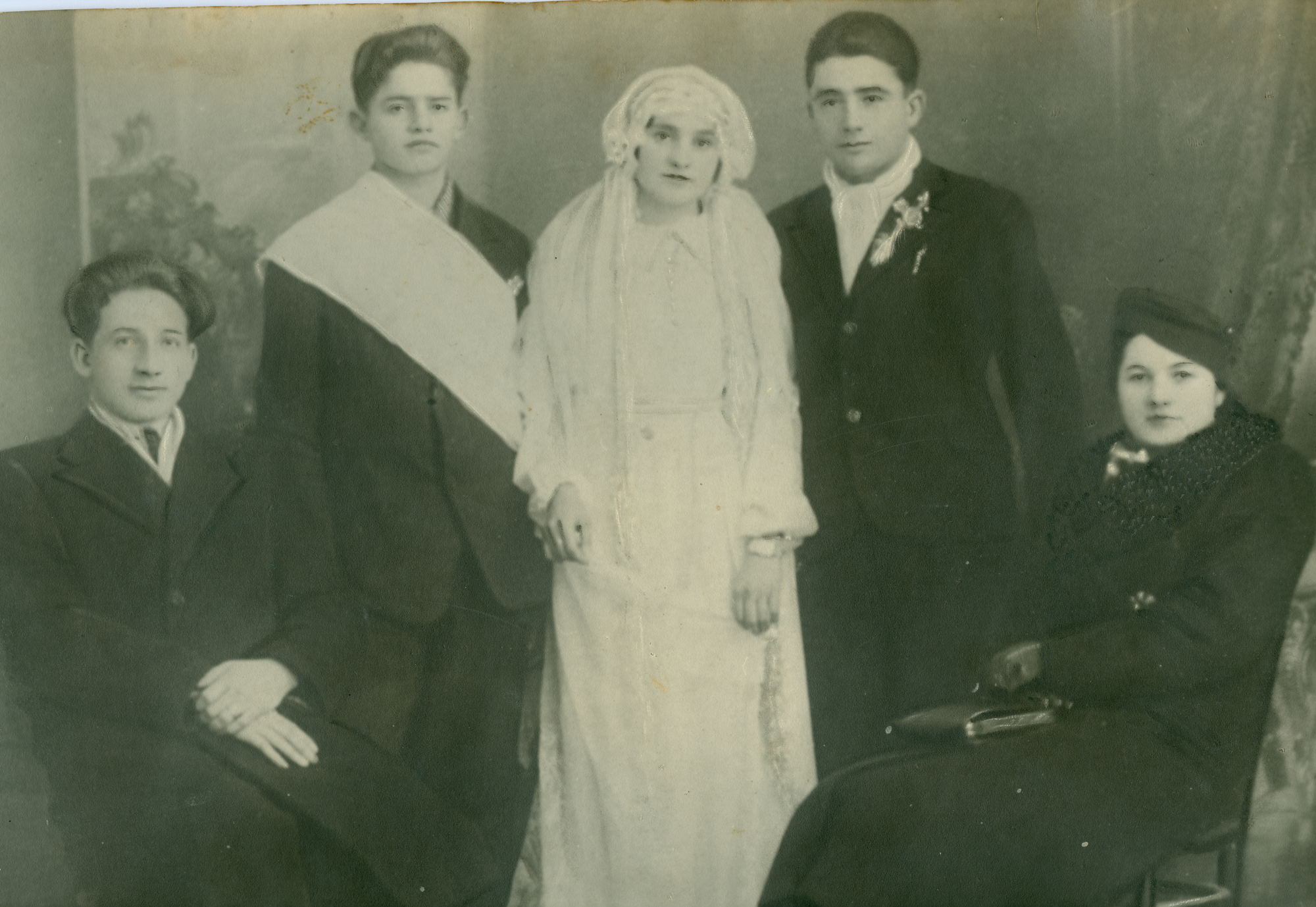                 STEFAN                                   IANCU                                    ECATERINA           NISTOR                                     AURELIA                                 SERACOVEANU                                                                  STOLOJESCU                                      SERACOVEANU